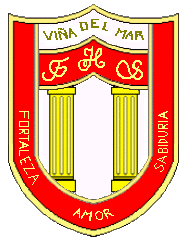 FRIENDLY HIGH SCHOOLLISTA DE MATERIALES  AÑO 20241° BÁSICO LENGUAJE:1 CUADERNO COLLEGE 100 HOJAS CALIGRAFÍA HORIZONTAL FORRO AMARILLO1 CUADERNO COLLEGE 60 HOJAS CALIGRAFÍA HORIZONTAL  FORRO AMARILLO.1 CARPETA PLASTIFICADA AMARILLA CON ACOCLIP.1 CUADERNO CALIGRAFIX HORIZONTAL 1° BÁSICO ( 1° Y 2° SEMESTRE)MATEMÁTICA:1 CUADERNO COLLEGE 100 HOJAS  CUADRO GRANDE FORRO ROJO.1 CARPETA PLASTIFICADA ROJA CON ACOCLIP.HISTORIA Y GEOGRAFÍA :1 CUADERNO COLLEGE 100 HOJAS CUADRO GRANDE FORRO CAFÉ.1 CARPETA PLASTIFICADA CAFÉ CON ACOCLIP.CS. NATURALES:1 CUADERNO COLLEGE 100 HOJAS CUADRO GRANDE FORRO VERDE.1 CARPETA PLASTIFICADA VERDE CON ACOCLIP.INGLÉS:1 CUADERNO COLLEGE 100 HOJAS CUADRO GRANDE FORRO ROSADO.1 CARPETA PLASTIFICADA ROSADA CON ACOCLIP.ARTES VISUALES :1 CUADERNO COLLEGE 60 HOJAS CROQUIS FORRO MORADO.MÚSICA:1 CUADERNO COLLEGE  60 HOJAS CUADRO GRANDE FORRO AZUL.1 METALÓFONO 24 NOTAS.TECNOLOGÍA:UN CUADERNO COLLEGE 60 HOJAS CUADRO GRANDE FORRO CELESTE.ORIENTACIÓNUN CUADERNO COLLEGE 60 HOJAS CUADRO GRANDE FORRO NARANJO.EDUCACIÓN FÍSICA:1 CUADERNO COLLEGE 60 HOJAS CUADRO GRANDE FORRO BLANCO.BUZO DEL COLEGIOPOLERA DEPORTIVA DEL COLEGIOPOLERA DE RECAMBIO BLANCA CUELLO POLO.CALCETAS BLANCASCALZAS NEGRAS (NIÑAS)SHORT BLANCO  (NIÑOS)ZAPATILLAS NEGRAS (SIN TERRAPLÉN)TOALLA, JABÓN , PEINETA Y COLONIA  DE USO PERSONAL( SE EVALUARÁ CLASE A CLASE)TODOS LOS CUADERNOS Y CARPETAS DEBEN TENER SU ETIQUETA EN LA PORTADA CON NOMBRE, APELLIDOS Y CURSO. ESTUCHE:LÁPIZ GRAFITO.GOMA.LÁPICES DE COLORES.LÁPIZ BICOLOR.SACAPUNTAS CON DEPÓSITO.PEGAMENTO EN BARRA.TIJERAS PUNTA ROMA.1 REGLA DE 20 CMS.LOS MATERIALES SON DE USO PERSONAL Y EN SU ESTUCHE DEBIDAMENTE MARCADOS.(SE SOLICITA EVITAR ÚTILES CON DISEÑOS QUE PUEDAN GENERAR DISTRACCIÓN)MATERIALES ANUALES:2 BLOCK GRANDE 20 HOJAS.2 PAPEL LUSTRE TAMAÑO ORIGAMI.2 ESTUCHES DE CARTULINAS.2 ESTUCHES DE CARTULINAS DE COLORES.2 ESTUCHES DE PAPEL ESTRETENIDO.2 ESTUCHES DE GOMA EVA.1 CAJA DE TÉMPERAS 12 COLORES.2 PINCELES (GRUESO Y DELGADO) DE PALETA.1 MEZCLADOR.1 MANTEL PLÁSTICO 40 X 40 CMSLECTURAS DOMICILIARIASABRIL : CAPERUCITA ROJA ( tal como se lo contaron a Jorge) LUIS MARÍA PESCETTIE ED ALFAGUARA , 30 PÁGINAS.MAYO : LA POLILLA DEL BAÚL . MARIO CARVAJAL/CARLOS SARANTI ED ALFAGUARA , 30 PÁGINAS.JUNIO O JULIO: EL MUUNDO DE MACA . BEATRIZ ROJAS. ED ALFAGUARA , 30 PÁGINAS.AGOSTO: ¡ NO FUNCIONA LA TELE! GLENN Mc COY 44 PÁGINAS ED LOQUELEO.SEPTIEMBRE:  EVA Y SU TAN ANDREA MATURANA 52 PÁGINAS ED LOQUELEO.OCTUBRE: ¡AY, CUÁNTO ME QUIERO! MAURICIO PAREDES 64 PÁGINAS ED LOQUELEO.NOVIEMBRE: SUPERVIOLETA MARI FERRER 72 PÁGINAS ED LOQUELEO.SE SOLICITA HACER LECTURA DE LOS LIBROS EN UN TIEMPO PRUDENTE Y EN UN           AMBIENTE PROPICIO PARA LA COMPRENSIÓN.